2027 Calendar2027 Calendar2027 Calendar2027 Calendar2027 Calendar2027 Calendar2027 Calendar2027 Calendar2027 Calendar2027 Calendar2027 Calendar2027 Calendar2027 Calendar2027 Calendar2027 Calendar2027 Calendar2027 Calendar2027 Calendar2027 Calendar2027 Calendar2027 Calendar2027 Calendar2027 Calendar2027 Calendar2027 CalendarNamibiaNamibiaJanuaryJanuaryJanuaryJanuaryJanuaryJanuaryJanuaryFebruaryFebruaryFebruaryFebruaryFebruaryFebruaryFebruaryFebruaryMarchMarchMarchMarchMarchMarchMarch2027 Holidays for NamibiaSuMoTuWeThFrSaSuMoTuWeThFrSaSuSuMoTuWeThFrSaJan 1	New Year’s DayMar 21	Independence DayMar 22	Public HolidayMar 26	Good FridayMar 28	Easter SundayMar 29	Easter MondayMay 1	Workers DayMay 4	Cassinga DayMay 6	Ascension DayMay 25	Africa DayAug 26	Heroes’ DayDec 10	Human Rights DayDec 25	Christmas DayDec 26	Day of GoodwillDec 27	Public Holiday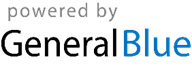 12123456123456Jan 1	New Year’s DayMar 21	Independence DayMar 22	Public HolidayMar 26	Good FridayMar 28	Easter SundayMar 29	Easter MondayMay 1	Workers DayMay 4	Cassinga DayMay 6	Ascension DayMay 25	Africa DayAug 26	Heroes’ DayDec 10	Human Rights DayDec 25	Christmas DayDec 26	Day of GoodwillDec 27	Public Holiday345678978910111213778910111213Jan 1	New Year’s DayMar 21	Independence DayMar 22	Public HolidayMar 26	Good FridayMar 28	Easter SundayMar 29	Easter MondayMay 1	Workers DayMay 4	Cassinga DayMay 6	Ascension DayMay 25	Africa DayAug 26	Heroes’ DayDec 10	Human Rights DayDec 25	Christmas DayDec 26	Day of GoodwillDec 27	Public Holiday10111213141516141516171819201414151617181920Jan 1	New Year’s DayMar 21	Independence DayMar 22	Public HolidayMar 26	Good FridayMar 28	Easter SundayMar 29	Easter MondayMay 1	Workers DayMay 4	Cassinga DayMay 6	Ascension DayMay 25	Africa DayAug 26	Heroes’ DayDec 10	Human Rights DayDec 25	Christmas DayDec 26	Day of GoodwillDec 27	Public Holiday17181920212223212223242526272121222324252627Jan 1	New Year’s DayMar 21	Independence DayMar 22	Public HolidayMar 26	Good FridayMar 28	Easter SundayMar 29	Easter MondayMay 1	Workers DayMay 4	Cassinga DayMay 6	Ascension DayMay 25	Africa DayAug 26	Heroes’ DayDec 10	Human Rights DayDec 25	Christmas DayDec 26	Day of GoodwillDec 27	Public Holiday24252627282930282828293031Jan 1	New Year’s DayMar 21	Independence DayMar 22	Public HolidayMar 26	Good FridayMar 28	Easter SundayMar 29	Easter MondayMay 1	Workers DayMay 4	Cassinga DayMay 6	Ascension DayMay 25	Africa DayAug 26	Heroes’ DayDec 10	Human Rights DayDec 25	Christmas DayDec 26	Day of GoodwillDec 27	Public Holiday31Jan 1	New Year’s DayMar 21	Independence DayMar 22	Public HolidayMar 26	Good FridayMar 28	Easter SundayMar 29	Easter MondayMay 1	Workers DayMay 4	Cassinga DayMay 6	Ascension DayMay 25	Africa DayAug 26	Heroes’ DayDec 10	Human Rights DayDec 25	Christmas DayDec 26	Day of GoodwillDec 27	Public HolidayAprilAprilAprilAprilAprilAprilAprilMayMayMayMayMayMayMayMayJuneJuneJuneJuneJuneJuneJuneJan 1	New Year’s DayMar 21	Independence DayMar 22	Public HolidayMar 26	Good FridayMar 28	Easter SundayMar 29	Easter MondayMay 1	Workers DayMay 4	Cassinga DayMay 6	Ascension DayMay 25	Africa DayAug 26	Heroes’ DayDec 10	Human Rights DayDec 25	Christmas DayDec 26	Day of GoodwillDec 27	Public HolidaySuMoTuWeThFrSaSuMoTuWeThFrSaSuSuMoTuWeThFrSaJan 1	New Year’s DayMar 21	Independence DayMar 22	Public HolidayMar 26	Good FridayMar 28	Easter SundayMar 29	Easter MondayMay 1	Workers DayMay 4	Cassinga DayMay 6	Ascension DayMay 25	Africa DayAug 26	Heroes’ DayDec 10	Human Rights DayDec 25	Christmas DayDec 26	Day of GoodwillDec 27	Public Holiday123112345Jan 1	New Year’s DayMar 21	Independence DayMar 22	Public HolidayMar 26	Good FridayMar 28	Easter SundayMar 29	Easter MondayMay 1	Workers DayMay 4	Cassinga DayMay 6	Ascension DayMay 25	Africa DayAug 26	Heroes’ DayDec 10	Human Rights DayDec 25	Christmas DayDec 26	Day of GoodwillDec 27	Public Holiday45678910234567866789101112Jan 1	New Year’s DayMar 21	Independence DayMar 22	Public HolidayMar 26	Good FridayMar 28	Easter SundayMar 29	Easter MondayMay 1	Workers DayMay 4	Cassinga DayMay 6	Ascension DayMay 25	Africa DayAug 26	Heroes’ DayDec 10	Human Rights DayDec 25	Christmas DayDec 26	Day of GoodwillDec 27	Public Holiday1112131415161791011121314151313141516171819Jan 1	New Year’s DayMar 21	Independence DayMar 22	Public HolidayMar 26	Good FridayMar 28	Easter SundayMar 29	Easter MondayMay 1	Workers DayMay 4	Cassinga DayMay 6	Ascension DayMay 25	Africa DayAug 26	Heroes’ DayDec 10	Human Rights DayDec 25	Christmas DayDec 26	Day of GoodwillDec 27	Public Holiday18192021222324161718192021222020212223242526Jan 1	New Year’s DayMar 21	Independence DayMar 22	Public HolidayMar 26	Good FridayMar 28	Easter SundayMar 29	Easter MondayMay 1	Workers DayMay 4	Cassinga DayMay 6	Ascension DayMay 25	Africa DayAug 26	Heroes’ DayDec 10	Human Rights DayDec 25	Christmas DayDec 26	Day of GoodwillDec 27	Public Holiday252627282930232425262728292727282930Jan 1	New Year’s DayMar 21	Independence DayMar 22	Public HolidayMar 26	Good FridayMar 28	Easter SundayMar 29	Easter MondayMay 1	Workers DayMay 4	Cassinga DayMay 6	Ascension DayMay 25	Africa DayAug 26	Heroes’ DayDec 10	Human Rights DayDec 25	Christmas DayDec 26	Day of GoodwillDec 27	Public Holiday3031Jan 1	New Year’s DayMar 21	Independence DayMar 22	Public HolidayMar 26	Good FridayMar 28	Easter SundayMar 29	Easter MondayMay 1	Workers DayMay 4	Cassinga DayMay 6	Ascension DayMay 25	Africa DayAug 26	Heroes’ DayDec 10	Human Rights DayDec 25	Christmas DayDec 26	Day of GoodwillDec 27	Public HolidayJulyJulyJulyJulyJulyJulyJulyAugustAugustAugustAugustAugustAugustAugustAugustSeptemberSeptemberSeptemberSeptemberSeptemberSeptemberSeptemberJan 1	New Year’s DayMar 21	Independence DayMar 22	Public HolidayMar 26	Good FridayMar 28	Easter SundayMar 29	Easter MondayMay 1	Workers DayMay 4	Cassinga DayMay 6	Ascension DayMay 25	Africa DayAug 26	Heroes’ DayDec 10	Human Rights DayDec 25	Christmas DayDec 26	Day of GoodwillDec 27	Public HolidaySuMoTuWeThFrSaSuMoTuWeThFrSaSuSuMoTuWeThFrSaJan 1	New Year’s DayMar 21	Independence DayMar 22	Public HolidayMar 26	Good FridayMar 28	Easter SundayMar 29	Easter MondayMay 1	Workers DayMay 4	Cassinga DayMay 6	Ascension DayMay 25	Africa DayAug 26	Heroes’ DayDec 10	Human Rights DayDec 25	Christmas DayDec 26	Day of GoodwillDec 27	Public Holiday12312345671234Jan 1	New Year’s DayMar 21	Independence DayMar 22	Public HolidayMar 26	Good FridayMar 28	Easter SundayMar 29	Easter MondayMay 1	Workers DayMay 4	Cassinga DayMay 6	Ascension DayMay 25	Africa DayAug 26	Heroes’ DayDec 10	Human Rights DayDec 25	Christmas DayDec 26	Day of GoodwillDec 27	Public Holiday456789108910111213145567891011Jan 1	New Year’s DayMar 21	Independence DayMar 22	Public HolidayMar 26	Good FridayMar 28	Easter SundayMar 29	Easter MondayMay 1	Workers DayMay 4	Cassinga DayMay 6	Ascension DayMay 25	Africa DayAug 26	Heroes’ DayDec 10	Human Rights DayDec 25	Christmas DayDec 26	Day of GoodwillDec 27	Public Holiday11121314151617151617181920211212131415161718Jan 1	New Year’s DayMar 21	Independence DayMar 22	Public HolidayMar 26	Good FridayMar 28	Easter SundayMar 29	Easter MondayMay 1	Workers DayMay 4	Cassinga DayMay 6	Ascension DayMay 25	Africa DayAug 26	Heroes’ DayDec 10	Human Rights DayDec 25	Christmas DayDec 26	Day of GoodwillDec 27	Public Holiday18192021222324222324252627281919202122232425Jan 1	New Year’s DayMar 21	Independence DayMar 22	Public HolidayMar 26	Good FridayMar 28	Easter SundayMar 29	Easter MondayMay 1	Workers DayMay 4	Cassinga DayMay 6	Ascension DayMay 25	Africa DayAug 26	Heroes’ DayDec 10	Human Rights DayDec 25	Christmas DayDec 26	Day of GoodwillDec 27	Public Holiday25262728293031293031262627282930Jan 1	New Year’s DayMar 21	Independence DayMar 22	Public HolidayMar 26	Good FridayMar 28	Easter SundayMar 29	Easter MondayMay 1	Workers DayMay 4	Cassinga DayMay 6	Ascension DayMay 25	Africa DayAug 26	Heroes’ DayDec 10	Human Rights DayDec 25	Christmas DayDec 26	Day of GoodwillDec 27	Public HolidayJan 1	New Year’s DayMar 21	Independence DayMar 22	Public HolidayMar 26	Good FridayMar 28	Easter SundayMar 29	Easter MondayMay 1	Workers DayMay 4	Cassinga DayMay 6	Ascension DayMay 25	Africa DayAug 26	Heroes’ DayDec 10	Human Rights DayDec 25	Christmas DayDec 26	Day of GoodwillDec 27	Public HolidayOctoberOctoberOctoberOctoberOctoberOctoberOctoberNovemberNovemberNovemberNovemberNovemberNovemberNovemberDecemberDecemberDecemberDecemberDecemberDecemberDecemberDecemberJan 1	New Year’s DayMar 21	Independence DayMar 22	Public HolidayMar 26	Good FridayMar 28	Easter SundayMar 29	Easter MondayMay 1	Workers DayMay 4	Cassinga DayMay 6	Ascension DayMay 25	Africa DayAug 26	Heroes’ DayDec 10	Human Rights DayDec 25	Christmas DayDec 26	Day of GoodwillDec 27	Public HolidaySuMoTuWeThFrSaSuMoTuWeThFrSaSuSuMoTuWeThFrSaJan 1	New Year’s DayMar 21	Independence DayMar 22	Public HolidayMar 26	Good FridayMar 28	Easter SundayMar 29	Easter MondayMay 1	Workers DayMay 4	Cassinga DayMay 6	Ascension DayMay 25	Africa DayAug 26	Heroes’ DayDec 10	Human Rights DayDec 25	Christmas DayDec 26	Day of GoodwillDec 27	Public Holiday121234561234Jan 1	New Year’s DayMar 21	Independence DayMar 22	Public HolidayMar 26	Good FridayMar 28	Easter SundayMar 29	Easter MondayMay 1	Workers DayMay 4	Cassinga DayMay 6	Ascension DayMay 25	Africa DayAug 26	Heroes’ DayDec 10	Human Rights DayDec 25	Christmas DayDec 26	Day of GoodwillDec 27	Public Holiday3456789789101112135567891011Jan 1	New Year’s DayMar 21	Independence DayMar 22	Public HolidayMar 26	Good FridayMar 28	Easter SundayMar 29	Easter MondayMay 1	Workers DayMay 4	Cassinga DayMay 6	Ascension DayMay 25	Africa DayAug 26	Heroes’ DayDec 10	Human Rights DayDec 25	Christmas DayDec 26	Day of GoodwillDec 27	Public Holiday10111213141516141516171819201212131415161718Jan 1	New Year’s DayMar 21	Independence DayMar 22	Public HolidayMar 26	Good FridayMar 28	Easter SundayMar 29	Easter MondayMay 1	Workers DayMay 4	Cassinga DayMay 6	Ascension DayMay 25	Africa DayAug 26	Heroes’ DayDec 10	Human Rights DayDec 25	Christmas DayDec 26	Day of GoodwillDec 27	Public Holiday17181920212223212223242526271919202122232425Jan 1	New Year’s DayMar 21	Independence DayMar 22	Public HolidayMar 26	Good FridayMar 28	Easter SundayMar 29	Easter MondayMay 1	Workers DayMay 4	Cassinga DayMay 6	Ascension DayMay 25	Africa DayAug 26	Heroes’ DayDec 10	Human Rights DayDec 25	Christmas DayDec 26	Day of GoodwillDec 27	Public Holiday2425262728293028293026262728293031Jan 1	New Year’s DayMar 21	Independence DayMar 22	Public HolidayMar 26	Good FridayMar 28	Easter SundayMar 29	Easter MondayMay 1	Workers DayMay 4	Cassinga DayMay 6	Ascension DayMay 25	Africa DayAug 26	Heroes’ DayDec 10	Human Rights DayDec 25	Christmas DayDec 26	Day of GoodwillDec 27	Public Holiday31Jan 1	New Year’s DayMar 21	Independence DayMar 22	Public HolidayMar 26	Good FridayMar 28	Easter SundayMar 29	Easter MondayMay 1	Workers DayMay 4	Cassinga DayMay 6	Ascension DayMay 25	Africa DayAug 26	Heroes’ DayDec 10	Human Rights DayDec 25	Christmas DayDec 26	Day of GoodwillDec 27	Public Holiday